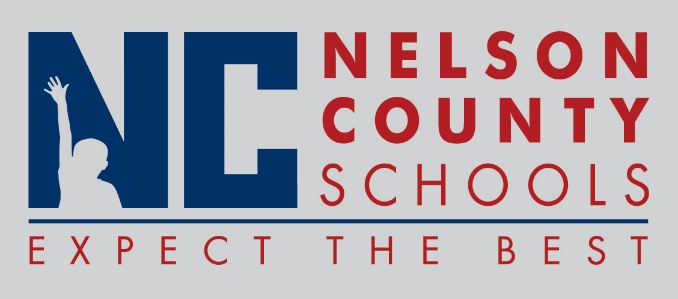 Information PaperINFORMATION:   	The Nelson County Schools Foreign Exchange Policy 09.12 is in need of updating and discussion:Foreign Exchange students are encouraged to participate in high school graduation experiences;In the past, students who complete a year of study in a Nelson County High School received a Certificate of Completion;It is possible to conduct a transcript audit to determine if the foreign exchange student holds or has attained the credits to achieve a Kentucky High School Diploma;The Nelson County Schools currently accepts F-I visa student’s, could we also accept J-I visa students?Definitions:An F-1 visa is issued to international students who areattending an academic program or English LanguageProgram at a US College or University.  F1 studentsmust maintain the minimum Course load for full-timestudent status.  Part-time on campus employment isallowed during periods of full study.A J-1 is a non-immigrant visa issued by the UnitedStates to Research scholars, professors andexchange visitors participating in programs thatpromote cultural exchange, especially to obtainmedical or business training within the U.S.Identify Issues/Concerns?To:Nelson County Board of EducationFrom:Kimberly Browncc:Mr. Tom Brown, SuperintendentDate:February 20, 2018Re:Discussion of Foreign Exchange Policy 09.12